PSI 3212 - LABORATÓRIO DE CIRCUITOS ELÉTRICOS1º Semestre de 2016Experiência 1Instrumentação LaboratorialRelatórioResistores: código de cores e medição com ohmímetroe 1.2: Descreva o procedimento experimental para obtenção das resistências dos componentes através do ohmímetro, indicando todos os cuidados a serem tomados nesta medição:. Indique na Tabela 1 os dados experimentais obtidos e os valores calculados das incertezas instrumentais. Tabela 1 – Dados relacionados à medição de resistores. 1.3. Apresente os cálculos para obtenção da incerteza instrumental em cada caso.Apresente o erro relativo entre os resultados obtidos pelo instrumento e os valores nominais fornecidos, e faça suas conclusões:Montagem de circuitos resistivos e avaliação da limitação do voltímetro digital2.1. Faça o esboço elétrico do circuito, indicando os valores reais dos resistores, e descreva o procedimento experimental para obtenção das tensões sobre os resistores.Tabela 2: valores das tensões V1 e V2 obtidas experimentalmente.Compare os resultados experimentais com os previstos teoricamente e faça suas conclusões.2.4. Valor da tensão sobre R2 obtida experimentalmente: __________ Faça o esboço do circuito equivalente (resistores experimentais e multímetro real) para medição da tensão sobre R2.Apresente o erro relativo entre os resultados experimentais e os calculados e faça suas conclusões.Medição de corrente com amperímetro digitalFaça o esboço elétrico do circuito e descreva o procedimento experimental para obtenção da corrente elétrica neste circuito.Valor da corrente obtida no circuito (R = 10 k) = ________Apresente os cálculos da corrente esperada no circuito e compare com o resultado obtido. Faça uma discussão sobre o resultado alcançado, avaliando se a resistência interna do amperímetro influenciou a medição.Circuitos resistivos com alimentação de tensão AC – medição com voltímetrosDescreva o procedimento experimental para efetuar as medições e apresente o esboço elétrico do circuito.Tabela 3: Valores das tensões obtidas experimentalmente.Faça uma discussão sobre os resultados obtidos.Circuito resistivo com alimentação de tensão AC – medição com o osciloscópioFaça um esboço do circuito, indicando valores dos componentes e posição dos terminais do canal 1 e do canal 2 no circuito. 5.1. e 5.2. Descreva o procedimento experimental para medição das grandezas elétricas através dos cursores do osciloscópio.Tabela 4: Valores obtidos no canal 1 e no canal 2 do osciloscópio.5.3.	Medições do circuito através das funções do botão MEAS (medição automática) do osciloscópio5.4 	Compare (através do erro relativo) os resultados obtidos das tensões V1 e V2 da tabela anterior com os valores obtidos com o multímetro digital do item 4 (Tabela 3). Tire suas conclusões.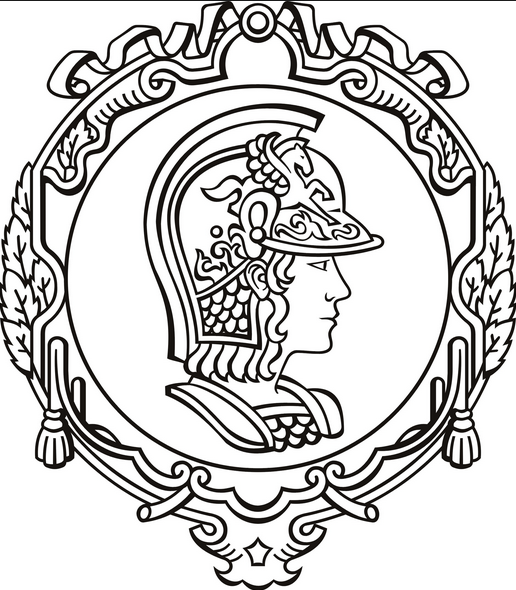 ESCOLA POLITÉCNICA DA UNIVERSIDADE DE SÃO PAULODepartamento de Engenharia de Sistemas Eletrônicos - PSI - EPUSP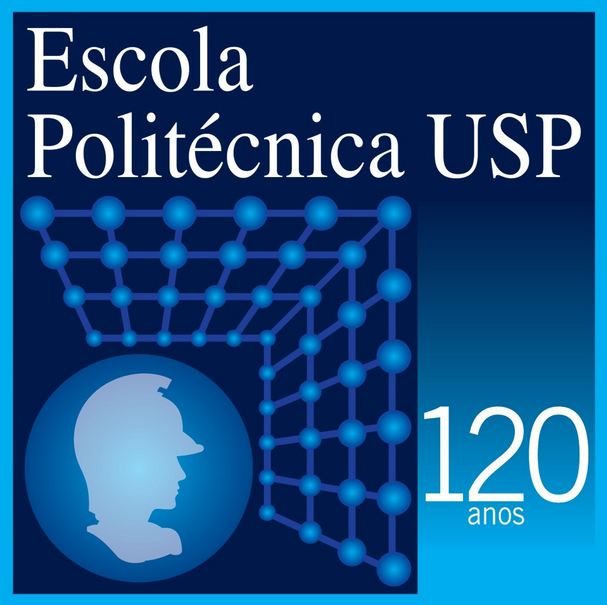 No. USPNomeNotaBancadaData:Turmas:Profs:#Código de coresValor nominal(pelo código)Tolerância nominalValor    medidoEscala e resolução utilizadas no multímetroIncerteza da medição instrumentalRAMarromVermelhoMarronRBVerdeAzulLaranjaRCMarromPretoAzulV1 (V)V2(V)2.2. Cálculo das tensões V1 e V2 do circuito, considerando voltímetro ideal.2.3. Cálculo das tensões V1 e V2 do circuito, considerando voltímetro real.Cálculo da tensão sobre o resistor R2 supondo voltímetro idealCálculo da tensão sobre o resistor R2 supondo voltímetro realV1 (R1)V1 (R1)V2 (R2)V2 (R2)VDC (V)VAC (V)VDC (V)VAC (V)Canal 1 (CH1) – tensão de alimentação do circuitoCanal 1 (CH1) – tensão de alimentação do circuitoCanal 2 (CH2) - tensão sobre o resistor R2Canal 2 (CH2) - tensão sobre o resistor R2Vpp (V)Período (___s)Vpp (V)Período (___ s)Medições  /  Canal:Medir:Canal 1 (CH1)Medir:Canal 2 (CH2)(V2)Calcular:V1VRMSVppFrequênciaPeríodo